EnglishMaking of a storyMake up your own story by using the words from the short “U” word bank to fill in the blanks in the story. You may use the same word more than once. “Short U” Puzzle Word BankThe PicnicA ____________________ and a ________________had a picnic.They ate lots of food, and played with a ___________________ and a _____________. A____________came by and they all ran to the ________________.Raja StoryRead the following sentences.  Understand them.  Write them in the correct order.Raja called ants to play.Raja called Shyama to play.Raja called honeybees to play.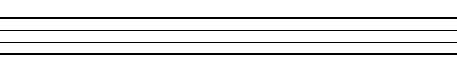 Why  did Shyama  not play with Raja?What work did Raja’s father do?1)farm work           2) factory work           3) school workPoem:Hop a little, jump a little      one, two, threeRun a little, skip a little      tap one kneeBend a little, stretch a little      nod your headYawn a little, sleep a little  in your bed. Choose the rhyming words from the bracket, write it nest to the word.  Try to make a sentence using both the words.Example	boy, 				    (ball, joy)	Rhyming words - boy, joy	Sentence: The boy jumped with joy.box,                                           (fat, fox)late,                                          (gate, game)house,				(mice, mouse)mend,                                       (bind, bend) 	sow,                                            (bow, box)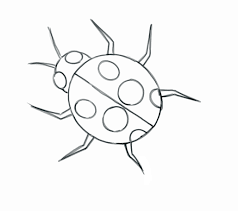 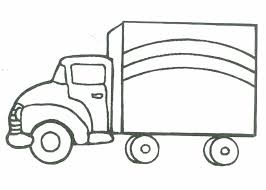 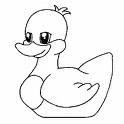 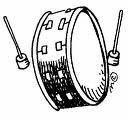 bug               truck              duckdrum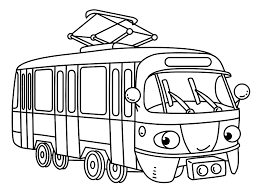 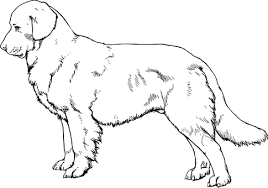 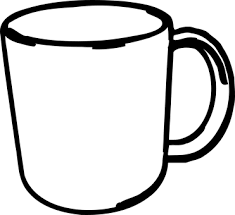 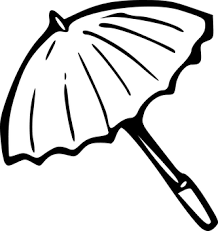   buspuppy cup  umbrellaRaja called Shyama to come and play with him.  Shyama said that he had to work and could not play. 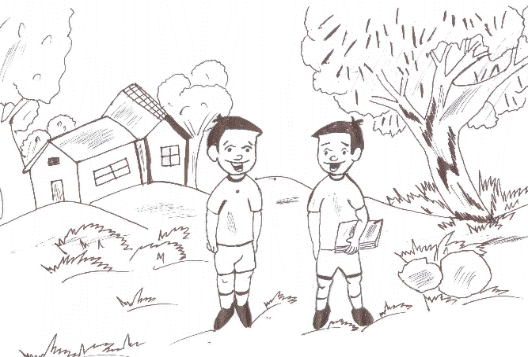 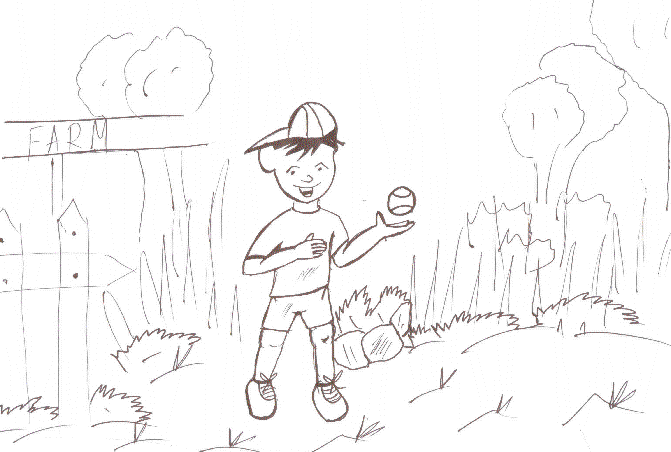 Raja went to a field with a ball.Raja saw honey bees and called them to play.  Honey bees said they could not play as they had to work.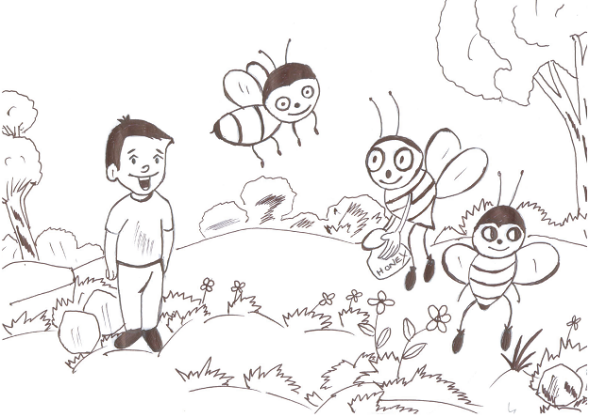 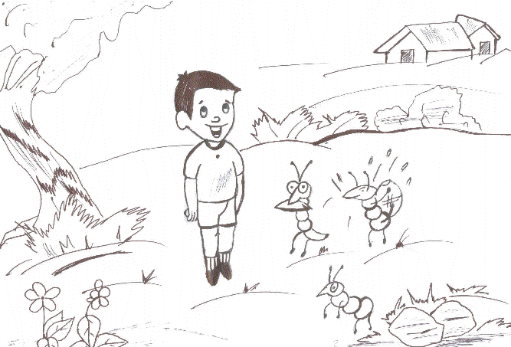 He then saw ants.  Raja called out, “Ants! Ants! Come let us play!”.  “No, we cannot play.  We have to work,” said the ants.Raja went home.  He helped his father at work.  Father said, “You are a good boy”.  Raja felt happy.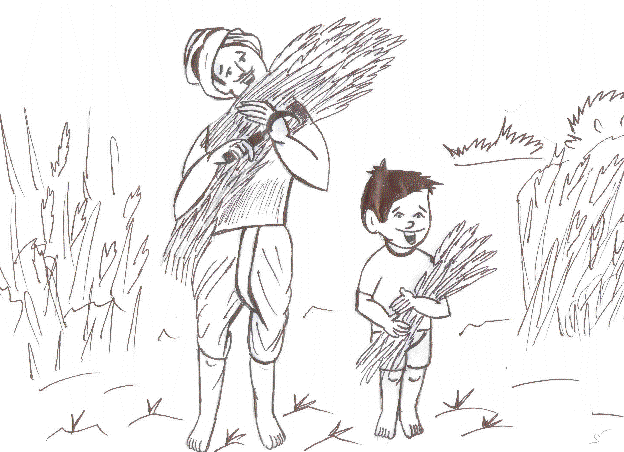 